AS Food Bank Committee 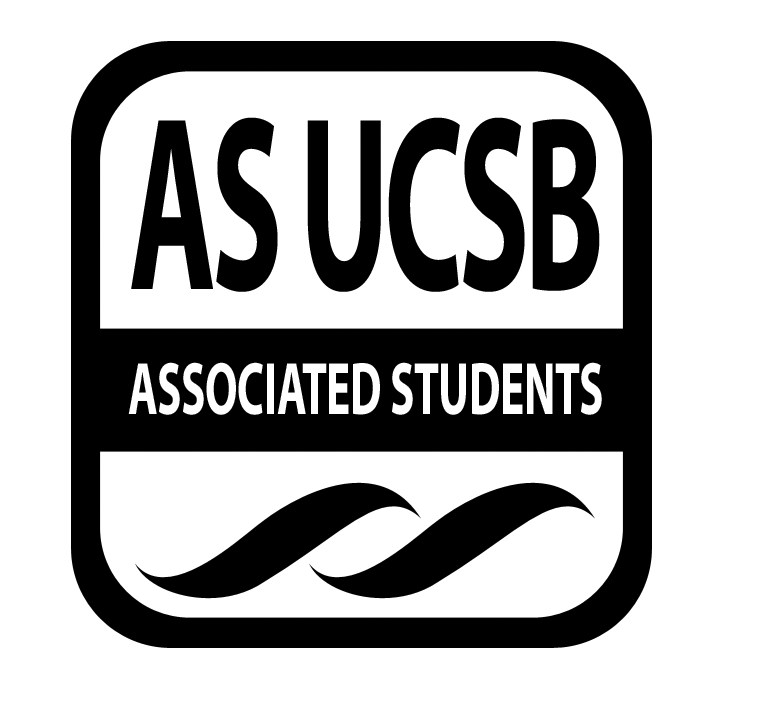 Associated Students Nov 14 , 2020; 
ZoomCALL TO ORDER by, Jonathon Chair a 12:02 am
A. MEETING BUSINESSRoll Call (Pre-entered Names)Acceptance of Excused AbsencesMOTION/SECOND: Arriana/Vincent ACTION: Passed by Consent
B. PUBLIC FORUM	a. AGENDA SUMMARYLast Week’sPhil’s UpdatesCampus still in “lockdown mode” so we are restricted/limited on how many students can be approved to volunteer on campusMost likely unable to get people approved (Maximum maybe 1-2 people)If students would be allowed on campus in winter quarter, then we can reassessUpdates on Food Bank AccessibilitiesFood Bank has been able to open up to students outside of UCSBNeed to advertise it more :))Updates on FB OperationsDPW still providing FB with harvest every week (from fall harvest into winter crops now)Looking at creating a recipe book!Sydney working with FNB (Food Not Bombs) to provide food so it doesn’t go to wasteWe receive $12,500 for general food and $1900 for baby itemsHave been looking to reach out to other populations (parents, children, families)206 students registered for the SeedMet with Kyle to put data together for an annual report Will need to report back to AS (sometime in Winter Quarter) on what we’ve been up toPhil’s normal hours are 8AM to 4:30PMFood on Wheels UpdatesCare PackagesSnaksFudSelf Kare Teeee bagsMasks - FB Mask???Hand sanitizer?StickersssssssssFlyer of FB hours/locationGoogle FormNaymAddressesFone #This Week’sPhil’s updatesWas not able to attend (meeting moved to the weekend, not working on the weekend) Volunteering at Food Bank wit operationsRed tape still waiting for clearance to go on campus to go on as volunteers (1-2 people still) Number of volunteers may go up depending on if number of days foodbank is open goes upOpening it up to UCSB Staff and CC studentsFood on wheels updatesGot moved to MONDAY x.xUCSB and county urging students to return home after thanksgiving break A good chunk of students will not come back to UCSBWhat this means for us A LOT more F O O D Expect full bins after each day Students are going to be actually moving out We will need scheduled volunteers to take care of full bins and move food (BINS HAVE WHEELS)5/7 members can volunteerArriana gave her publicity and advertising Brief Spoke with IVCC: Illy and Siena Care packages Still lookin good on thoseWorked in our favor so we aren’t rushing to get both of these projects done in the same time spanEmailing CAP about different things we can add in our care packagesDante will be emailing them and CC’ing Jonathon in themThings to add in care packages cont.Smelly things Incences????M O R E   T E A !!!Essential oils???Will create a full list and put in the drive of care package items Route plans and logistics will be disseminated Volunteer list for ROTC will be going out as well All sent in group me in the Projects folder Questions, Comments, Concerns from Committee Operations hiring process Why is our volunteering clearance taking so long REPORTS   CHAIR:VICE CHAIR:INTERNAL AFFAIRS COORDINATOR(S):EXTERNAL AFFAIRS COORDINATOR:PUBLICITY COORDINATOR: TREASURER:SENATE LIAISON(S):ACCEPTANCE of AGENDAMOTION: /SECOND: Vincent/Arriana ACTION: Passed by Consent: Consent ACTION ITEMS  MOTION TO ACCEPT xxx’s REQUEST OF $xxx FOR xxxMOTION/SECOND: ____/____Motion to accept ____ request of ____ for purchasing _____ for ______.ACTION: Passed by ConsentDISCUSSION ITEMS:  A. B.ADJOURNMENTMOTION/SECOND: Arraina /Dante Motion to adjourn at 12:30 amACTION: Passed by Consent: YESNameNote: absent (excused/not excused)arrived late (time)departed early (time)proxy (full name)NameNote:absent (excused/not excused)arrived late (time)departed early (time)proxy (full name)(Chair) Jonathon Present(Senate Liason) Yuval CohenExcused(Vice-Chair) JoyceExcused (Internal) Byung Present (Internal) DantePresent(External) N/ADavidExcused(Publicity) Arriana Present(Treasurer) Vincent                 Present